Справка о проведении семинара молодых специалистов.Семинар №225 январь По первому вопросу с докладом выступила учитель русского языка и литературы Сайпулаева П Д.  Ознакомила молодых специалистов со структурой и конструированием современного урока. Обсуждали каждый этап урока. Также молодые специалисты ознакомились с содержанием портолио Сайпулаевой П Д.Психолог школы организовала круглый стол «Проблемы дисциплины на уроках», где молодые специалисты могли задавать все интересующие их вопросы. Обсуждали учебные ситуации, ставили воспитательные задачи.В ходе семинара были посещены уроки более опытных учителей, произведен их анализ. Учителя-наставники подготовили памятки «Как подготовить современный урок», «Виды и типы уроков», «Как анализировать урок».                                                                 Завуч по НМР       Газиева У М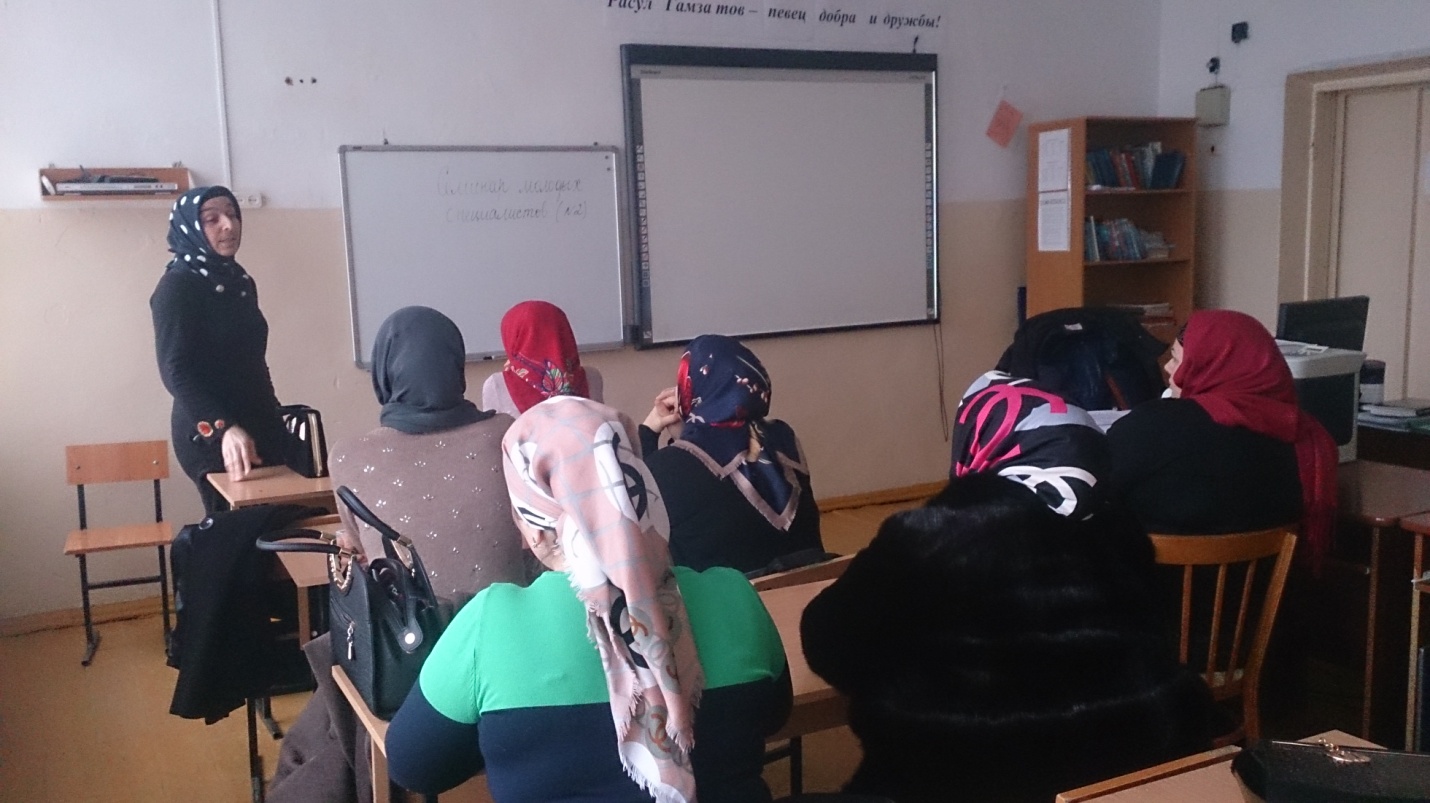 Выступление Сайпулаевой П Д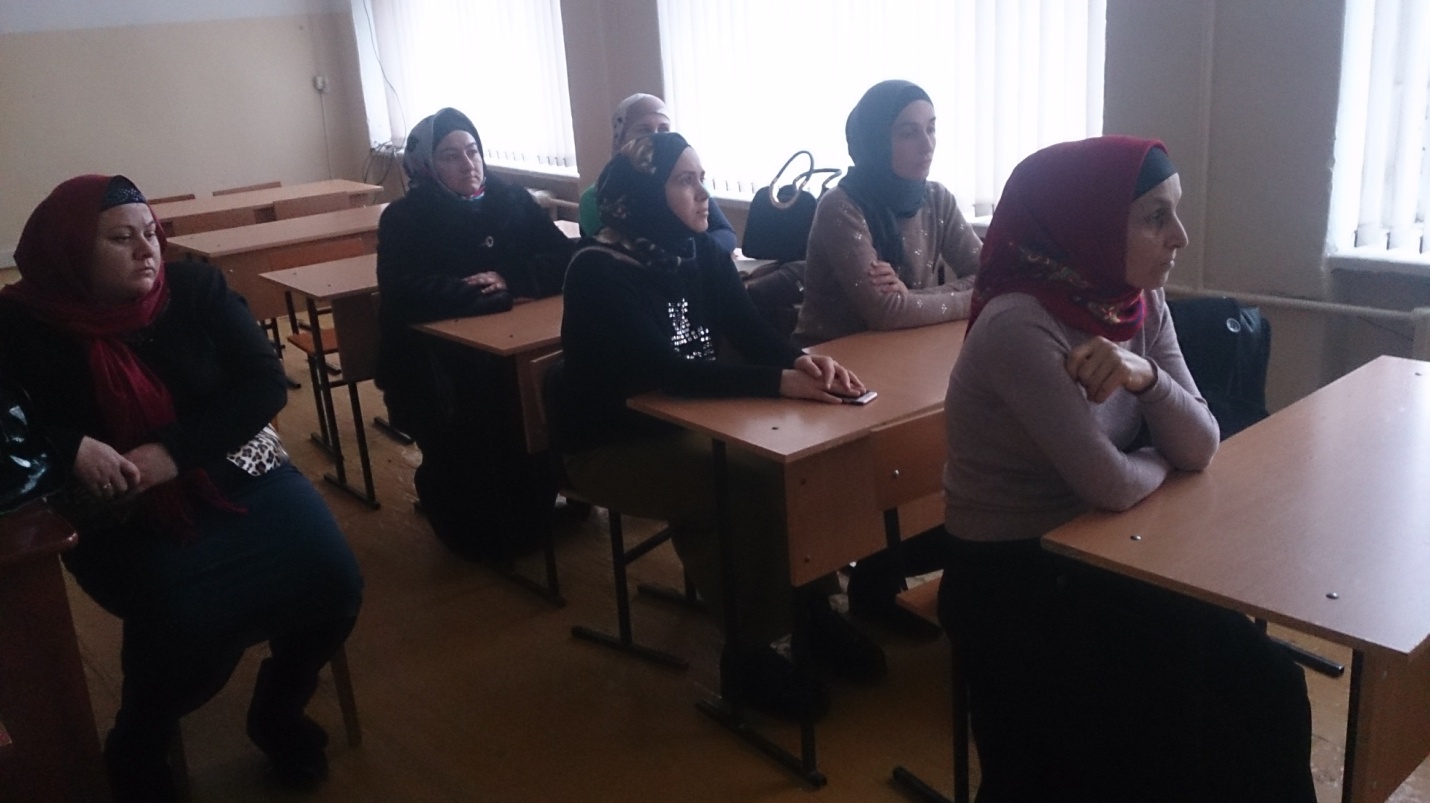 Круглый стол Тематика заседанийдатаОтветственные  лицаСеминар  №2Семинар  №2Семинар  №21. Практикум  «Современный урок: структура и конструирование»Январь Сайпулаева П Д2. Подготовить памятки-рекомендации:- как подготовить современный урок;- виды и типы уроков;- как анализировать урок.Наставники 3. Час психолога. «Проблемы дисциплины на уроках». Практикум по решению педагогических ситуаций.Мол специалисты, уч предметники, психолог.